University of Missouri (A) – Symbolic FrameView Topic in Grid View Mark All Threads as Read Mark All Threads as Unread Actions for 'University of Missouri (A) – Symbolic Frame' 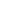 Locked before Monday, May 8, 2017 12:00 AM PDT.Subscribed Subscribe Show Description Hide Description Using the Symbolic Frame, choose some symbol – or some other situation in which organizational meaning was at issue – in the University of Missouri case, and discuss in-depth how the Symbolic Frame can be used to inform our understanding of the University of Missouri case. How significant of a role do you believe symbolism played in the University of Missouri case study. Be sure that you incorporate 1 or 2 assumptions of the Symbolic Frame in your response. Remember to perform some outside research, to properly cite your sources, and to demonstrate evidence of critical thinking in your response. Before the end of Module 4, be sure that you have responded to a minimum of two of your classmates’ postings. Remember that the Discussions are an assignment – they equate to a full 20% of your final grade; consequently, they require a minimum of 20% of the total effort you put forth into the overall course. In this context, the Discussions require additional research on your part, critical thinking, and graduate-level presentation (grammar, spelling, proper citation, etc.).